1. Построить письменно в F -dur и f-moll:- альтерированный лад (сверху - выписать изменение ступеней - стрелки, цифры, знаки, все ступени гаммы снизу должны быть подписаны римскими цифрами), - характерные интервалы, - тритоны в натуральном и гармоническом виде. Каждый интервал и его разрешение - должны быть обозначены. 2. Диктант - петь и играть в h-moll. Письменно транспонировать в f -moll, петь и играть.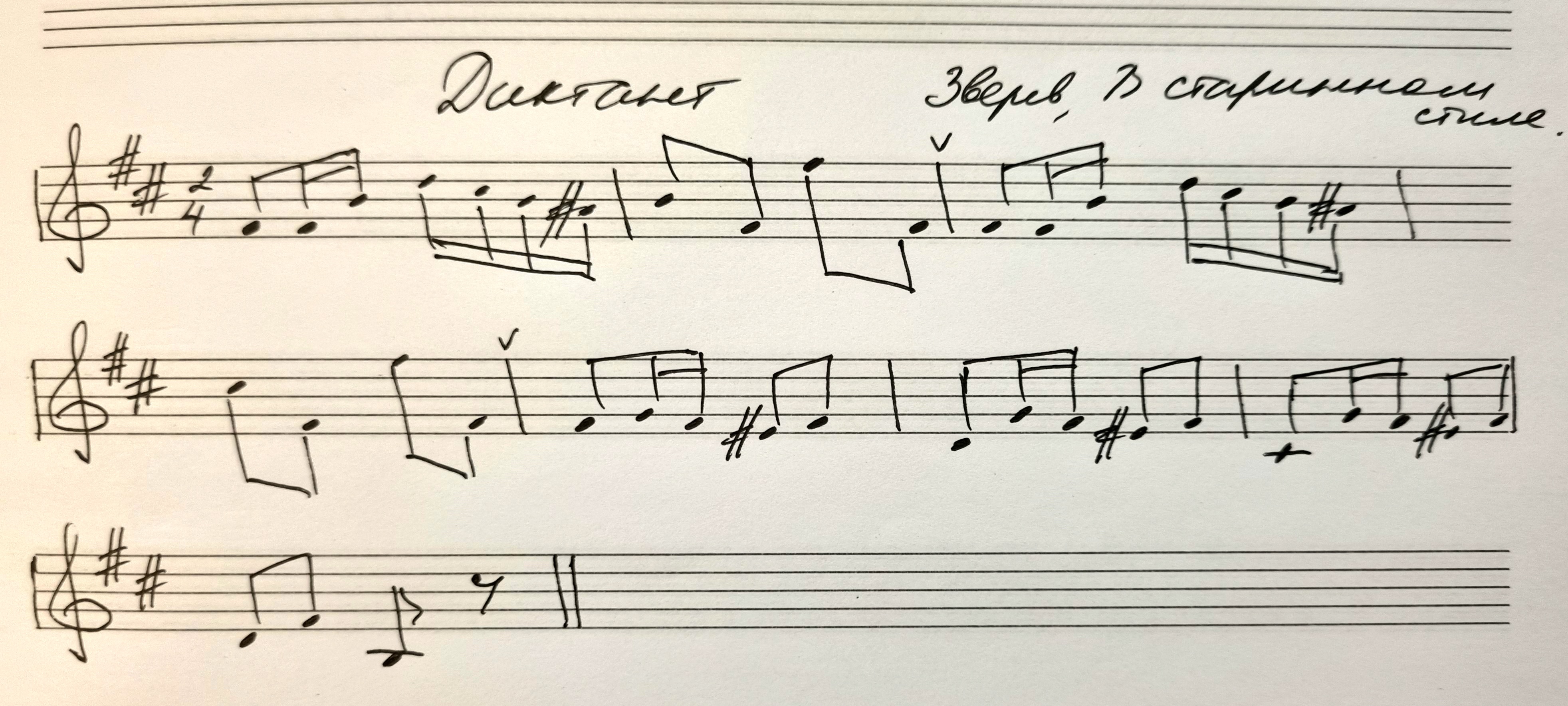 3. Учить изменение ступеней в альтерированном виде мажора и минора. dur:  вверх - II#, IV#, вниз - VIb, IIbmoll: вверх - IV#, VII#, вниз - IIb, IVb4. Номера для чтения с листа - N207 - 213. Этапы работы:  - со счетом вслух простучать правой рукой ритм, одновременно дирижируя левой рукой;- сольмизация (чтение нот в ритме) с исполнением ритма правой рукой и иртжированием левой рукой;- спеть все устойчивые ступени, встречающиеся в мелодии, запомнить их звучание;- спеть мелодию с одновременным исполнением ритма правой рукой и дирижированием левой рукой. 5. Слушать, играть (произвольно от любого звука, в любом регистре)  интервалы и аккорды. Петь интервалы и аккорды в удобном диапазоне. 